KAJ  VSE LAHKO BEREM ZA BRALNO ZNAČKO?V času, ko ste mladi bralci doma, seveda lahko za Bralno značko berete tudi:

- knjige iz domače knjižnice (tudi knjige, ki so jih kot otroci brali starši, pa jih imajo še vedno doma), seveda tudi tiste, ki niso na  bralnih seznamih;- pesmice, zgodbice, poljudni članki iz revij, ki jih imate morda doma;- gradiva, ki so dostopna na spletu (poglejte si dostope, ki sem jih objavila na spletni strani šole v traku zgoraj, ki se premika pod naslovom Predlogi za ogled e-knjig).- naložite si aplikacijo Biblos (včlanjeni morate biti v eni izmed splošnih knjižnic) in si izposodite brezplačno e-knjigo (dostop do Biblosa in video navodila imate objavljeno na spletni strani šole na traku zgoraj Predlogi za ogled e-knjige)- za BZ lahko rešujete Slovenske knjižnično-muzejske Megakvize https://www.megakviz.si/novice/ Ko knjigo, pesem (ali kviz) prebereš, izpolni delovni list in mi ga pošlji na: klavdija.kotnik@guest.arnes.si Ostanite zdravi in v družbi dobrih knjig.DELOVNI LIST ZA BRALNO ZNAČKOIme in priimek avtorja:_____________________________________Naslov knjige:_____________________________________Kratka obnova:______________________________________________________________________________________________________________________________________________________________________________________________________________________________________________________________________________________________________________________________________________________________________________________________________Knjiga, pesem, kviz mi je bila (označi): bila mi je zelo všeč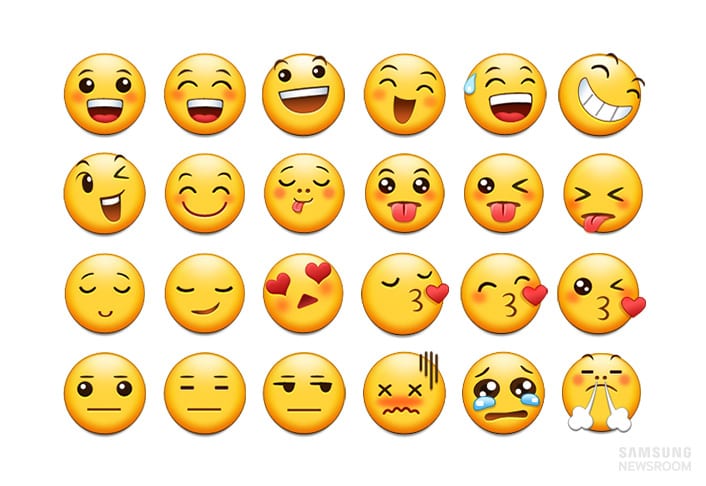 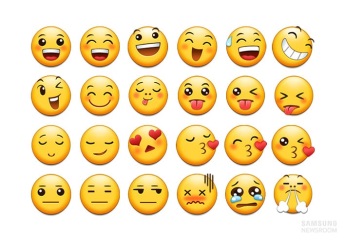     bila mi je všečmi ni bila všečIzpolnjen delovni list za Bralno značko mi pošlji na: klavdija.kotnik@guest.arnes.si 